Авторский сценарий музыкально–игровой программы «Арбузный переполох» Место проведения: спортивная площадка Форма проведения: музыкально - игровая программа. Правила участия:); Форма одежды – прикольная В наличии обязательно отличное настроение. Цель: Привлечение родителей (законных представителей) к взаимодействию с дошкольным отделением по вопросам воспитания и образования детей. Задачи: Обучающие: способствовать развитию желания больше узнавать об окружающем нас мире; Развивающие: развивать творческое мышление, навыки взаимодействия в коллективе; развивать кругозор; Развития художественно-эстетического вкуса, формирование ручных навыков, развития фантазии и воображения , умение видеть прекрасное в обыкновенных предметах окружающего мира (в частности, в арбузе); Воспитательные: воспитывать умение находиться в коллективе, вовлечь детей в активную досуговую деятельность; привлечь внимание родителей (законных представителей) к творческому потенциалу детей; акцентировать внимание всех участников на начало учебного года, с помощью игровых моментов, побуждать детей и родителей (законных представителей) к активному участию. Предварительная подготовка  Разработка концепции и сценария всего мероприятия. Подбор игрового материала с ведущим праздника. Изготовление реквизита, для каждой станции. Подбор музыкального материала. Организация семейной фотовыставки «Блюдо из арбуза Оборудование и реквизит: Оформление фойе ДО: столы для творческих экспонатов; планшеты для фотовыставки, подвесные гирлянды «Дольки арбузов»; фолдеры разных размеров, с изображением арбузов. Оформление площадки: фонтаны из гелиевых шаров, для обозначения станций; реквизит, для проведения игр на станциях (боулинг; мячи – арбузы; кусочки арбузов в ёмкостях, по числу групп; влажные салфетки; заготовки контуров арбуза на ватмане, по числу групп; стиккеры 3-ёх цветов, для «рисования» арбуза; мольберт; фишки на станции; 2 корзины; пластиковые шарики; мешки большие; шарики надувные 5D, рубаха гигант и штаны гигантХод праздника (Все участники под весёлую тематическую музыку выстраиваются на площадке, где их встречает ведущий. На свободной площадке выставлены точки с реквизитом и аниматоры – взрослые. Все готовы к началу праздника.) Ведущий приветствует всех участников праздника. Ведущий. Друзья! Мы очень рады, что все мы здесь, сегодня собрались. Сегодня. с большой радостью сообщаю вам о том, что наш праздник посвящен прощанию с летом и встречи с осенью. Прошло, пролетело веселое лето, И солнышко мало приносит тепла, Осень пришла, листва пожелтела, Прощаться уж с летом настала пора. Осень – пора сбора урожая, пора встречи с самым любимым и самым вкусным фруктом для всех детей и взрослых – АРБУЗОМ. Наш праздник мы назвали в честь самой большой ягоды – АРБУЗНИК. И сейчас хотим получить ответ: хотите играть или нет? (Да) Мы хотим арбузы есть? (ДА)  Смекалка, юмор у вас есть? (ДА) Ну, тогда пора играть (ДА) Настроение поднимать (ДА) - Даёт анонс всего мероприятия и напоминает о правилах проведения праздника. Ведущий. Уважаемые взрослые, мне остаётся лишь сказать, что вместе с детьми вы попадёте на импровизированное «бахчевое поле», где вас ждёт «урожай» весёлых состязаний, море шуток, океан арбузного сока и конечно незабываемое послевкусие от этого необыкновенного праздника. Главный герой сегодня арбуз. Ну, что ж, Арбузник можно открывать Программу нашу начинать. - Проводит интерактив и провожает группы на станции. Ведущий. Прошу всех поднять руки вверх и покачаться из стороны в сторону, как на ветру. Руки развести в стороны, корпусом повертеть. Потом помахать руками, как птицы, и громко прокричать: “Кар-кар-кар!”. Молодцы!  Вы только что сдали экзамены и вступили в “Общество Благородных Огородных Пугал”! Спасибо! Не сердитесь! Это был всего лишь розыгрыш. (Во время прохождения станций, ведущий в шуточной форме комментирует действия участников. Время прохождения станции 5-6 минут. Для перехода с одной станции на другую - звучит муз. Сигнал.) - Гости праздника, не участвующие в играх, могут воспользоваться услугами зоны для фотосессии.Ведущий. Любой праздник имеет своё начало и конец, а наш праздник подошёл к самому приятному моменту. Демонстрация костюмов - это яркий и запоминающийся момент на любом празднике. Я с удовольствием приглашаю в центр всех друзей нашего героя– арбуза. - По окончании праздника ведущий проводит воробьиную дискотеку. Наш праздник подошёл к концу. Но никогда не закончится наша любовь к этой ягодке. И если в следующий раз выпадет счастье есть арбуз, помните, что в каждом арбузе есть счастливый кусок: тот, в котором больше всего семечек! Кому он попадётся – может загадать желание. До свидания, друзья. До новых встреч. СТАНЦИИ 1– «Боулинг»: кегли для боулинга, мячи (окрас арбуза). Участники (дети), с помощью мячей сбивают кегли. 2 – «Передай арбуз»: небольшой арбуз. Участники (дети и родители) по кругу передают мяч. Затем мяч ставят в центр и играют в игру «Каравай», поём про арбуз или другой интерактив. 3 - «Жадный арбуз» нарезанный арбуз в ёмкостях. Для каждой группы приготовлен разнос с кусочками арбуза. Участники (дети) на скорость съедают кусочки. 4 - «Ловкий арбуз» нарезанный арбуз в ёмкостях. Для каждой группы приготовлен разнос с кусочками арбуза. Участники (дети) на скорость пальчиками вынимают семечки из кусочков. 5 – «Красочный арбуз» ватман с контуром арбуза, стиккеры разных цветов (белый, зелёный, красный). Каждый воспитанник получает стиккер и наклеивает его на ватман. Воспитатель корректирует действие детей. В конце получается изображение красочного арбуза. 6 – «Переправа» фишки, арбузы, мячи. 2 команды. Участники (дети) бегут с мячом от одной фишки к другой, обегает её и возвращается к старту. Мяч отдаёт следующему участнику. Взрослый бежит с настоящим арбузом. 7 – «Меткий арбуз» 2 корзины, мячи из сухого бассейна. 2 команды. В 2-ух мешках лежат пластиковые шарики. Напротив каждой команды взрослый держит корзину. Дети перекидывают шарики в корзину. 8 – «Сбор урожая» рубаха гигант, штаны гигант, воздушные шарики 5D в больших мешках. Для каждой группы свои шарики.. 2 команды. В больших мешках воздушные шарики 5D. Напротив каждой команды взрослый в гигантских штанах и гигантской рубашке. Участники (дети) по одному шарику прячут в гигантские штаны и гигантскую рубашку.
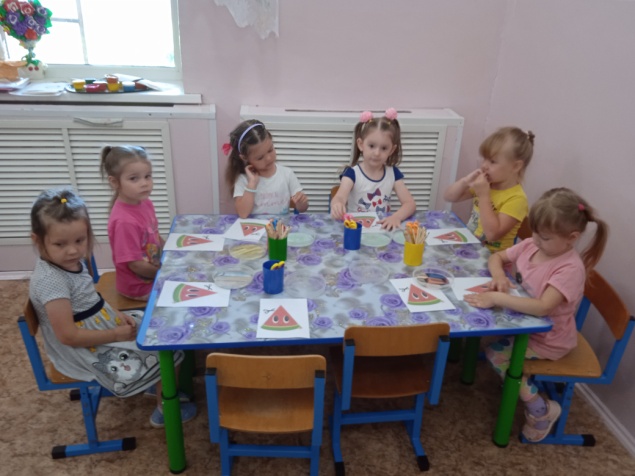 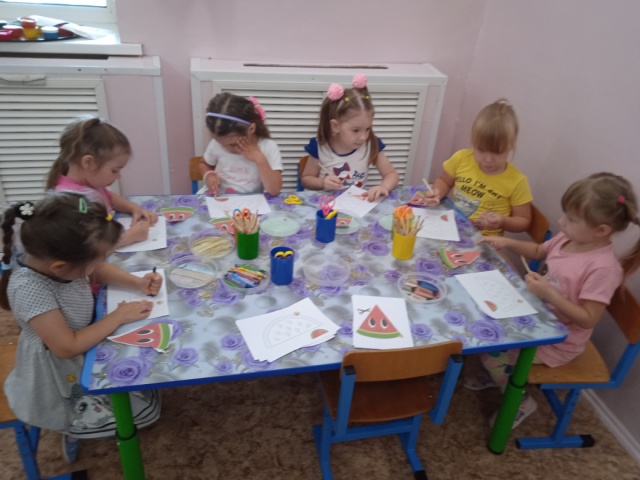 